Year 8 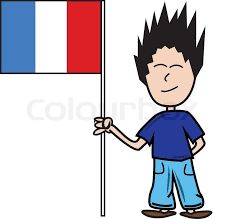 Summer termHomework booklet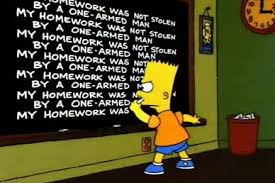 Name: ___________________ Form: _____Teacher: __________Your teacher will tell you each week what you have to do and the due date. All pages are labelled. All instructions are in French and English.You will be expected to complete the homework tracker at the back yourself once each piece has been marked.Revision Strategies for your exam: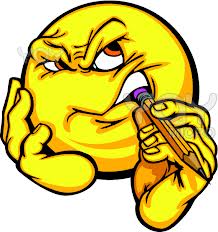 1) Complete the second column of the grid below. Decide how well you know each topic (1 = very well, 5 = not very well).  2) Spend time learning the vocabulary for each topic (start with the topics that you know least).  Think about which strategy works best for you from the list below. Once you have revised the topic tick it in the grid above (column three).3) Practise that vocab by doing short tasks (listening, reading and writing)www.lingascope.comwww.languagesonline.org.uktasks not done in previous homework bookletsOnce done, tick that topic in the last column in the grid above. Ma famille CharacteristicsDirect object pronounsDirect object pronouns stand in place of a noun which is the object of the sentence.e.g.	I like Peter. 	>	I like him.	Can you see the plane.	> Can you see it.	Do you like chocolate?	> Yes, I like it.The direct object pronoun comes before all parts of the verb.e.g.	Tu aimes le foot?		> 	Oui, je l’aime. / Non, je le déteste.Tu aimes la natation?	>	Oui, je l’aime. / Non, je la déteste.Tu aimes les chiens?		>	Oui, je les aime. / Non, je les déteste.As-tu bu le café?		>	Oui, je l’ai bu / Non, je ne l’ai pas bu.Verbs:Reflexive verbsThe conditional Two main verbs + the infinitive:je voudrais = I would like		on pourrait = we couldE.g. je voudrais aller – I would like to go……on pourrait faire – we could do ……The Imperfect Tense:  The Imperfect tense is used in the following cases:      Description in the past:  La maison était énorme et avait trois fenêtres.(The house was enormous and had three windows).      Describing the weather at a time in the past:  Il faisait très beau.(It was very nice).      Giving an opinion in the past, c'était + adjective:  C'était magnifique.(It was great).      Talking about something that used to happen regularly in the past:  To form the Imperfect we take the NOUS form of the PRESENT TENSE, and take off the –ONS to get the Imperfect stem. To this stem we add the endings as follows:je 	....................... aistu 	....................... aisil  	....................... aitnous 	....................... ionsvous 	.......................  iezils  	....................... aientFor example : Jouer (to play) > nous jouons  > nous jou	> je jouais (I played)Jouer (to play) > nous jouons  > nous jou	> il jouait ( he played)Jouer (to play) > nous jouons  > nous jou	> nous jouions (we played)EXCEPTION:  There are very few exceptions to this rule:1)  ETRE  - stem is ét.   E.g j’étais – I was2) il y a > il y avaitThe Perfect Tense:  i) auxiliary verbsii) past participles with AVOIRRemember the regular endings: 	-er  > -é  (e.g. jouer > joué)	-ir > -i	 (e.g. finir > fini)	-re > u (e.g. attendre > attendu)iii) Past participles with ETRE (see year 8 spring for a complete list)iv) Past participles for reflexive verbs (with ETRE)e.g Exercises:Reflexive verbs:A) Trouve les paires: (Find the pairs)B) Remplis chaque trou avec le pronom correct – me, te, se, nous, vous, se (Complete each blank with the correct pronoun - me, te, se, nous, vous, se)Top of Form1. Lundi matin je __________________    lève à 6h.30. 
2. Mon frère est plus paresseux. Il __________________    lève à 7h10.
3. Mes parents __________________    dépêchent toujours parce qu'ils doivent aller au travail.
4. Mon père __________________    rase dans la salle de bains. 
5. Moi, je __________________    lave sous la douche. 
6. Mon frère et moi, nous __________________   habillons en uniforme scolaire. 
7. Lundi matin, je __________________  sens normalement un peu fatigué! 
8. Je __________________   dépêche pour ne pas manquer le bus!Bottom of FormThe imperfect:A) Remplis les trous avec le verbe donné à la forme correcte de l’imparfait. (Complete the gaps with the correct form of the verb in brackets. Use the imperfect tense)1. J' __________________  à l'école primaire. (aller)
2. Nous  __________________   dans une petite maison à la campagne. (habiter)
3. Mon père  __________________dans une banque. (travailler)
4. Je  __________________  tous les jours "Playschool" à la télé. (regarder)
5. Ma sœur  __________________ de la guitare dans un groupe. (jouer)
6. Mon frère  __________________ tous les vendredis avec ses amis. (sortir)
7. Nous  __________________   les vacances au bord de la mer. (passer)
8. Mes grands-parents  __________________  un verre de limonade tous les jours. (boire)
9. Je  __________________   du vélo le weekend avec mon frère. (faire)
10. Mon père et mon grand-père  __________________  de temps en temps à la pêche. (aller)B) Comment dit-on les phrases en anglais? (Translate the above sentences into English):________________________________________________________________________________________________________________________________________________________________________________________________________________________________________________________________________________________________________________________________________________________________________________________________________________________________________________________________________________________________________________________________________________________________________________________________________________________C) Remplis les trous avec le verbe donné à la forme correcte de l’imparfait. (Complete the gaps with the correct form of the verb in brackets. Use the imperfect tense)1. Nous  __________________  dans une grande maison. (habiter)
2. Mon frère  __________________ au rugby dans une bonne équipe. (jouer)
3. J' __________________ des bonbons avec mon argent de poche. (acheter)
4. Mes parents  __________________   une fois par semaine. (danser)
5. Mon père  __________________ une petite voiture bleue. (avoir)
6. J' __________________ à une école près de ma maison. (aller)
7. Ma mère  __________________  les courses au marché tous les samedis. (faire)
8. Ma sœur  __________________  tous les vendredis avec ses amis. (sortir)
9. J' __________________ des trains de ma chambre. (entendre)
10. Mes amis  __________________   chez nous de temps en temps. (venir)D) Remplis les trous à la forme correcte de l’imparfait. (Complete the gaps with the correct form of a  verb in the imperfect tense.  Think carefully about which verb you will need).1. Ils __________________en disco tous les samedis. 
2. Ils  __________________  régulièrement au restaurant. 
3. Ils  __________________  des promenades au parc. 
4. Ils  __________________  de temps en temps à la patinoire.
5. Ils  __________________   parfois une pièce au théâtre.
6. Mon père  __________________   une voiture de sport.
7. Ma mere  __________________   aller à la mer dans la voiture.
8. Ils  __________________ quelquefois du chocolat.La famille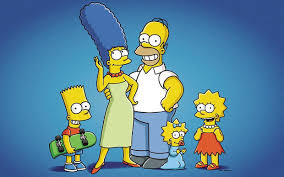 A) Remplis les trous avec les mots corrects(Complete the sentences with the correct form of the possessive adjective. There is a hint each time in brackets)E.g: _____ père s’appelle Homer. (my)   > Mon père s’appelle Homer.   (Because ‘dad’ is masculine)____ soeur s’appelle Maggie. (my)____ soeur joue au saxophone. (her)____ mère a les cheveux bleus (my)____ mari est très parasseux. (her)____ chat s’appelle Snowball. (our)B) Comment dit-on les phrases en anglais? (Translate the above sentences into English):___________________________________________________________________________________________________________________________________________________________________________________________________________________________________________________________________________________C)  Choisis les mots corrects. (Choose the correct adjective each time. Think about the gender and the number – singular or plural).Homer Simpson est parasseux  / parasseuses.Les enfants sont drôle  / drôles.Maggie porte une robe  rouge  /  rouges.Bart a un skate vert / verte/  verts.Lisa est sportif / sportive.D) Complète les phrases (complete the sentences with an appropriate adjective for you).Je suis très __________________ et assez __________________.Mon meilleur ami est __________________.Mon prof d’anglais est __________________.ComparisonsE.g. Homer est plus grand que Bart – Homer is taller  (more tall) than Bart.Marge est plus gentille que Homer – Marge is kinder (more kind) than Homer.			Use the feminine form of the adjective because 				Marge is female.A) Ecris en français (Translate the following into French).Bart is more sporty than Lisa.Homer is more lazy than Marge.Marge is less intelligent than Maggie.Snowball is as cute as Santa’s Little Helper. Maggie is shorter than Homer.___________________________________________________________________________________________________________________________________________________________________________________________________________________________________________________________________________________A) Ecris cinq phrases (Write five sentences comparing people in your family)___________________________________________________________________________________________________________________________________________________________________________________________________________________________________________________________________________________Direct Object PronounsEcris en français (Translate these sentences into French – you will need a direct object pronoun for the underlined part).E.g. I like football. I play it with my friends.> J’aime le foot. Je le joue avec mes copains.I like rugby. I play it with my brother.I do my homework. I do it every day.I listen to the radio. I listen to it in my bedroom.I hate geography. I hate it because I think that it is boring.Last weekend  I watched TV. I watched it because it was windy.Last month I saw a film which is called Toy Story. I watched it but it was boring.Tomorrow I would like to play football. I would like to play it at school.At the weekend I am going to visit a museum. I am going to visit it with my family.________________________________________________________________________________________________________________________________________________________________________________________________________________________________________________________________________________________________________________________________________________________________________________________________________________________________________________________________________________________________________________________________________________________________________________________________________________________________________________________________________________________________________________________________________________________________________________________________________________________________________________________________________________________________________________Les Choristes - Background informationResearch the film and answer the following questions in English:When was ‘Les Choristes’ released in France?   _______________How much did it cost to make (in Euros)?          _______________How many people went to the cinema in France to see it? ____________Who directed the film? ______________________________Name three actors in the film and say which part they played.___________________________________________________________________________________________________________________________________________________________Name three awards for which the film was nominated.______________________________________________________________________________________________________________________________________________________Name one award which the film won.__________________________________________________Summarise the plot of the film in English in no more than thirty words._____________________________________________________________________________________________________________________________________________________________________________________________________________________________________________________________________________________________________________________________________________________________________________________________________________________________________________________________________________________________________________________________________________________________________________________________________________________________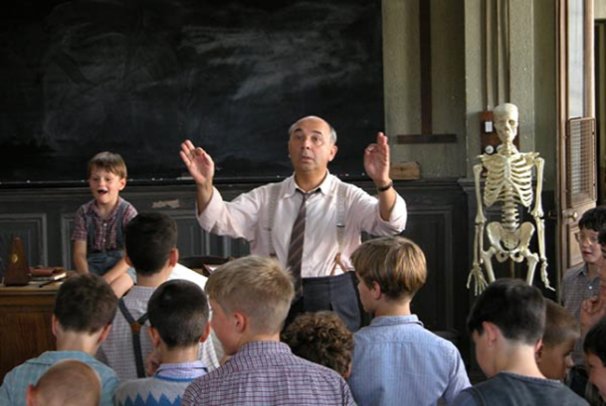 Les mots-clés.  Trouve les paires. (Find the correct definitions of the following words and prhases. Match up in the grid below).Les personnagesA) Complète les phrases avec les mots. (Read the descriptions of some of the characters from the film and complete the sentences using the words in the box underneath). B) Décris un personnage. (Choose one of the characters in the film and describe them fully. Include: looks, personality, approximate age, your opinion of them, a comparison to another character, what you think will happen to them or what you think they are going to do in the film (il va + infinitive – he is going to……)_______________________________________________________________________________________________________________________________________________________________________________________________________________________________________________________________________________________________________________________________________________________________________________________________________________________________________________________________________Design your own poster to advertise the film ‘Les Choristes’ EXTENDED WRITING & SPEAKINGTask : You need to make a powerpoint presentation in French on Les Choristes which you will give to the class.  Include:Remember to think about how it looks: slide background, pictures, font (colour and size), amount of writing per slide, animations. Before you start preparing, look carefully through the peer assessment sheet on the page 9.  Use the vocabulary on this page and page 8 (as well as early in the booklet and in your book) to help.   Peer Assessment – Les ChoristesListen carefully to the work being presented and complete the following two grids for each person. At the end you will be expected to write at least one strength for each person as well as one area in which they can improve. To do this properly, you need to listen very carefully to what is being said.A) Content B) GrammarHomework trackeri) vocab testsii) other tasksTopicReflection of knowledge (1-5)Revised vocabCompleted follow up practice exercisesPersonal infoAreasRoomsFurniturePrepositionsNumbers and timeDaily routineAdjectivesPlaces in a townWeatherActivitiesTime expressions (e.g. today, tomorrow etc)Perfect tenseConnectivesHobbiesNegativesFamily membersCharacteristicsLook, cover, write, check Use pictures (as syllables) Record and listenMusic – make a tunemnemonics  PicturesColour codingCue cardsMind mapsMake a quiz for a friend and test each otherMon pèreMa mèreMa grandmèreMon grandpèreMa tante Mon oncle	Ma cousine Mon cousin	Ma soeur		Mon frère	Ma fille Mon fils Mes enfantsMa femme Mon mari Ma belle-mereMon demi-frèreMoimy dad my mum my granmy grandad my auntmy unclemy cousin (f)my cousin (m) my sister my brothermy daughtermy son my  children my wifemy husband my step-mothermy half brothermePossessive adjectives:   masculinfémininplurielmymonmamesyourtontateshis/hersonsasesournotrenotrenosyourvotrevotrevostheirleurleurleursMasculineFeminineEnglishcasse-piedscasse-piedspain in the neck/annoyingcompréhensifcompréhensiveunderstandingmignonmignonnesweet /cutejalouxjalousejealoustristetristesadseulseulelonelygentilgentillekindsympasympanicetimidetimideshyaînéaînéeelderparesseuxparesseuselazydrôledrôlefunnybavardbavardechattysportifsportivesportymarrantmarrantefunny	memeteyoule (l’)him/itla (l’)her/itlesthemnoususvousyoulesthemLes verbes réflexifsLes verbes réflexifsExample:s’appelerTo be called je m’appelletu t’appellesil s’appelleelle s’appellenous nous appellonsvous vous appellezils s’appellentelles s’appellents’entendre bien To get on well je m’appelletu t’appellesil s’appelleelle s’appellenous nous appellonsvous vous appellezils s’appellentelles s’appellentse marier To get marriedje m’appelletu t’appellesil s’appelleelle s’appellenous nous appellonsvous vous appellezils s’appellentelles s’appellentse disputer To argueje m’appelletu t’appellesil s’appelleelle s’appellenous nous appellonsvous vous appellezils s’appellentelles s’appellents’amuserTo have funje m’appelletu t’appellesil s’appelleelle s’appellenous nous appellonsvous vous appellezils s’appellentelles s’appellents’intéresserTo be interested inje m’appelletu t’appellesil s’appelleelle s’appellenous nous appellonsvous vous appellezils s’appellentelles s’appellentse confierTo confide in je m’appelletu t’appellesil s’appelleelle s’appellenous nous appellonsvous vous appellezils s’appellentelles s’appellentse mettre en colèreTo get angryje m’appelletu t’appellesil s’appelleelle s’appellenous nous appellonsvous vous appellezils s’appellentelles s’appellentavoirêtreIj’aije suisyou (sing.)tu astu eshe / she / oneil / elle / on ail / elle estwenous avonsnous sommesyou (pl. / polite)vous avezvous êtestheyils / elles ontils / elles sontEnglishFrenchPast participle to dofairefaitto takeprendrepristo wantvouloirvouluto be able to pouvoirputo have to devoirdûto readlireluto seevoirvuto drinkboirebuEnglishFrenchPast participle to go upmontermontéto go outsortirsortito arrivearriverarrivéto stayresterrestéto goalleralléEnglishFrenchPast participle to wake upse réveillerse réveilléto get upse leverse levéto get on with s’entendres’entendujetuilelleonnousvousilsellesnousvousseseme tesesese1 = ____2 = ____3 = ____4 = ____5 = ____6 = ____7 = ____8 = ____9 = ____En français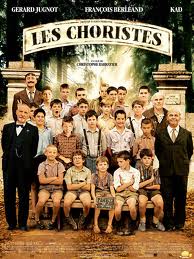 En anglaisle filmdialoguele genreatmospherele réalisateurdramaticle dialoguemain themela musiquesceneryl’affiche (f)storyles costumesthe film is aboutl’ambienceintriguingl’’intriguescenel’histoireseriousle personnageposterles personnages principauxfilmla scènesimpleles paysagessadl’acteurviolentl’actricegenrele film s’agit dedeterminedla theme principalplotse déroulerfunnytristeromanticgravemusiccomiqueactorintrigantdirectordramatiquemain charactersdrôleto take placeviolentcostumessimplefunnyromantiquecharacterdéterminésinistersinistreactresslClément MathieuIl est  le nouveau ____________ de musiqueMonsieur RachinIl est le _____________ de l‘école et il ________ strict et cruel. PépinotIl est le ____________ jeune élève. Il n’a pas de _____________.BonifaceIl porte des _________________. Il est un _____ élève. Pierre MorhangeIl est un bon _______________. Il est de _________ moyen et a les cheveux ______________.Basic contentGrammar name, type, length of the film, who is it for (adults, children, everyone)information about the characterswhere is the film set and what happens in the filmyour opinion of the filmwould you recommend the filmhow is Fond de l’Etang different from  William Ellis ?any other information you find Different tenses – present, perfect and imperfect, conditionalA range of personal pronounsAdjectives and adverbsA range of connectivesA range of opinion phrasesComparisons and superlativesDirect object PronounsGive a mark 1-3:     1 = thoroughly done     3 = few details givenGive a mark 1-3:     1 = thoroughly done     3 = few details givenGive a mark 1-3:     1 = thoroughly done     3 = few details givenGive a mark 1-3:     1 = thoroughly done     3 = few details givenGive a mark 1-3:     1 = thoroughly done     3 = few details givenBasic infoCharactersPlotOpinionComparisonto WES12345678 / x / x / x / x / x / x / x / x / x / xminimum of 4 .....minimum of 4 .....ImpfPfPr.CondComp.Super-lativesDiff. pers. pron.adj.adverbsD.O.Popinion phrasesconnectives12345678Strength(s)Area(s) for improvement1234567820191817161514131211109876543210test 1test 2 test 3test 4test 5test 6test 7topic:very goodgoodsatisfactoryunsatisfactorynot done on timetask 1task 2task 3 task 4task 5task 6task 7page no.